       HRVATSKI ZAVOD ZA ZAPOŠLJAVANJE                                                                                     Obrazac  PR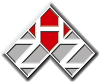  Vaša kontakt osoba u HZZ- u ____________________________   Telefon: ______________________________  E-mail: _______________________________  POPUNJAVA HZZRegistarski broj PR-a      Datum zaprimanja Način zaprimanja PR-a:   osobno   telefonom   faxom     e-mailom   drugo_____________________PRIJAVA POTREBE ZA RADNIKOM - PR1. PODACI O POSLODAVCUNaziv poslodavca: PPV škola S.OžanićaAdresa:*dr. F. Tuđmana 24/H, ZadarKontakt osoba:*V. Žmikić, tajnicaE-mail*skola@ppvs-ozanic.hr; tajnistvo@ppvs-ozanic.hrWeb stranica: www.ppvs-ozanic.hrTelefon:*023/315-668Mobitel*Matični broj/OIB* 0396613/61683945214 Djelatnost:*odgoj i obrazovanje2. PODACI O RADNOM MJESTUNaziv RM* edukator rehabilitator-pripravnik kroz mjeru HZZOpis poslova:* stručni suradnikPotrebna zvanja: mag. ed. reh.Razina obrazovanja*VSS____________________________________POTREBNA ZNANJA I VJEŠTINEStrani jezici: razumijevanje      govor    pisanje    Razina (A1, A2, B1,B2, C1, C2)    Informatička znanja ________________________________________Stručni ispit i druga znanja Ne____________________________________________Vozački ispit kategorija A B C D E F  Druga znanja i vještine ____________________________________________RADNO ISKUSTVO*mjeseci                X nije važno  godina                  bez radnog iskustva3. VRSTA ZAPOSLENJA* neodređeno radno vrijemeupražnjeni poslovi novootvoreni posloviodređeno sezonski  mjesecizamjena   mjeseci povećan opseg posla   mjeseci novootvoreni poslovi    mjeseci pripravnik     stručno osposobljavanje za rad   ugovor o djeluMOGUĆNOST ZAPOŠLJAVANJA OSOBE S INVALIDITETOM (ukoliko udovoljava uvjetima natječaja) XDA    NE     *obavezno polje unosa4. UVJETI RADNOG MJESTAX na jednom mjestu            terenski radMogućnost odabira kandidata izvan mjesta rada DA/NES područja ___DA_______________________________SMJEŠTAJ                   NAKNADA ZA PRIJEVOZ nema smještaja          bez naknade grupni smještaj	djelomična naknada   samački smještaj	 x cijela naknada   obiteljski stanPREDVIĐENA PLAĆA  KN (netto)RADNO VRIJEME*puno radno vrijemepuno radno vrijemeRAD U SMJENAMAX prijepodne   X poslijepodne    dvokratno noćni rad      u 2 smjene         3 smjene rad vikendom i praznikom  Mogućnost korištenja vlastitog vozilaNAPOMENE:___ M.P.Potpis poslodavca: Jelena Gulan, mag. ing.5. UVJETI NATJEČAJA*Natječaj vrijedi*   8 dana Broj traženih radnika* 1Mjesto rada* ZadarKONTAK KANDIDATA S POSLODAVCIMA*X osobni dolazak  dr. F.Tuđmana 24/H, Zadar     telefonski 023/315-668(broj telefona)           X pisana  zamolba dr. F. Tuđmana 24/H,23000,Zadar e – mail  skola@ppvs-ozanic.hrODABIR KANDIDATA*stručni odabir savjetnika za zapošljavanje     broj kandidata za uži izbor_____psihologijska selekcija kandidataX osobni odabir poslodavca6.  USLUGE HZZ-a KOJE ŽELITEX objava natječaja na web stranici HZZ-a               X s podacima o poslodavcu                 bez podatak o poslodavcu  objava natječaja u biltenu HZZ-a  objava natječaja na web stranicama izvan  HZZ-a  